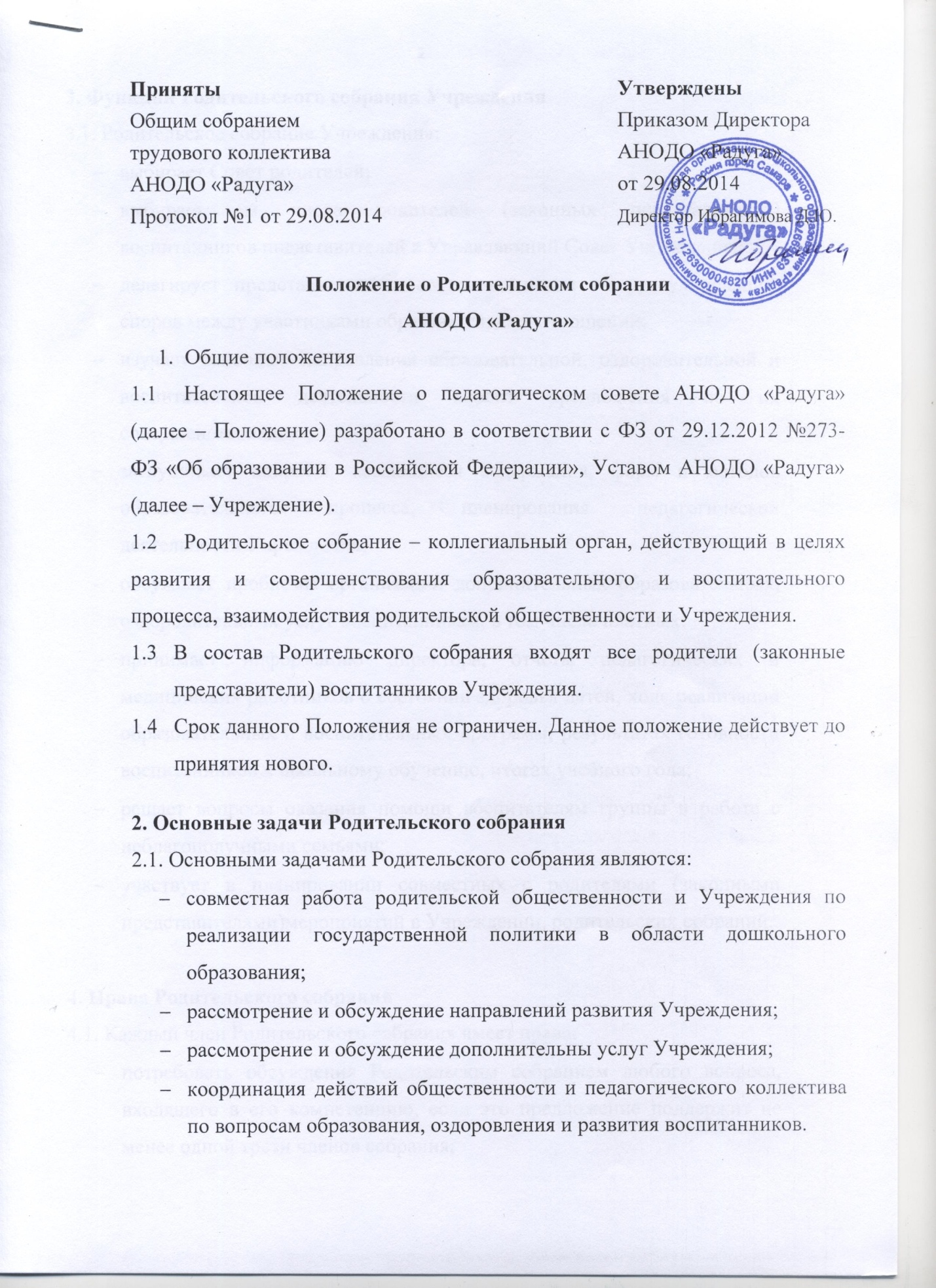 3. Функции Родительского собрания Учреждения3.1. Родительское собрание Учреждения:выбирает Совет родителей;выбирает из числа родителей (законных представителей) воспитанников представителей в Управляющий Совет Учреждения; делегирует представителей в состав комиссии по урегулированию споров между участниками образовательных отношений;изучает основные направления образовательной, оздоровительной и воспитательной деятельности вносит предложения по их совершенствованию;заслушивает вопросы, касающиеся содержания, форм и методов образовательного процесса, планирования педагогической деятельности Учреждения;обсуждает проблемы организации дополнительных образовательных, оздоровительных услуг воспитанникам, в том числе платных;принимает информацию директора, отчеты педагогических и медицинских работников о состоянии здоровья детей, ходе реализации образовательных и воспитательных программ, результатах готовности воспитанников к школьному обучению, итогах учебного года;решает вопросы оказания помощи воспитателям группы в работе с неблагополучными семьями;участвует в планировании совместных с родителями (законными представителями) мероприятий в Учреждении, родительских собраний.4. Права Родительского собрания4.1. Каждый член Родительского собрания имеет право:потребовать обсуждения Родительским собранием любого вопроса, входящего в его компетенцию, если это предложение поддержит не менее одной трети членов собрания;при несогласии с решением Родительского собрания высказывать свое мотивированное мнение, которое должно быть занесено в протокол;принимать решение об оказании посильной помощи Учреждению (группе) в укреплении его материально-технической базы (группы), благоустройству и ремонту помещений, детских площадок силами родительской общественности;принимать решение об оказании благотворительной помощи, направленной на развитие Учреждения, совершенствования образовательного процесса.5. Управление Родительским собранием.5.1. В состав Родительского собрания входят все родители (законные представители) воспитанников Учреждения (группы).5.2. Родительское собрание избирает из своего состава Совет родителей.5.3. Для ведения заседаний Родительское собрание из своего состава выбирает председателя и секретаря на неопределенный срок. Председателем, как правило, выбирают председателя Совета родителей.5.4. В необходимых случаях на заседание Родительского собрания приглашаются педагогические, медицинские и другие работники Учреждения, представители общественных организаций. Необходимость их приглашения определяются председателем.5.5. Родительское собрание Учреждения ведет председатель.5.6. Председатель Родительского собрания:обеспечивает посещаемость родительского собрания;совместно с педагогическими работниками, администрацией Учреждения  организует подготовку и проведение Родительского собрания;совместно с педагогическими работниками, администрацией Учреждения  определяет повестку дня Родительского собрания;взаимодействует с педагогическими работниками, администрацией Учреждения  по вопросам ведения собрания, выполнения решений.5.7. Родительское собрание работает по плану, составляющему часть годового плана работы Учреждения.5.8. Родительское собрание собирается не реже 2-х раз в год.5.9. Заседания Родительского собрания правомочны, если на них присутствует не менее половины всех родителей (законных представителей) воспитанников группы.5.10. Решение Родительского собрания принимается открытым голосованием и считается принятым простым большинством голосов.5.11.Организацию выполнения решений Родительского собрания осуществляет Совет родителей, при необходимости совместно с директором Учреждения.5.12. Непосредственным выполнением решений занимаются ответственные лица, указанные в протоколе заседания Родительского собрания. Результаты докладываются Родительскому собранию на следующем заседании.6. Взаимосвязи Родительского собрания с другими органами Учреждения 6.1. Родительское собрание взаимодействует с Советом родителей.7. Ответственность Родительского собрания7.1. Родительское собрание несет ответственность:за выполнение закрепленных за ним задач и функций;за соответствие принимаемых решений законодательству РФ, нормативно – правовым актам.Принято								Общим собранием 						трудового коллектива						АНОДО «Радуга» 						Протокол №1 от 29.08.2014					Принято с учетом мнения Совета трудового коллективаПротокол 1 от 29.08.2014